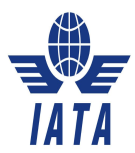 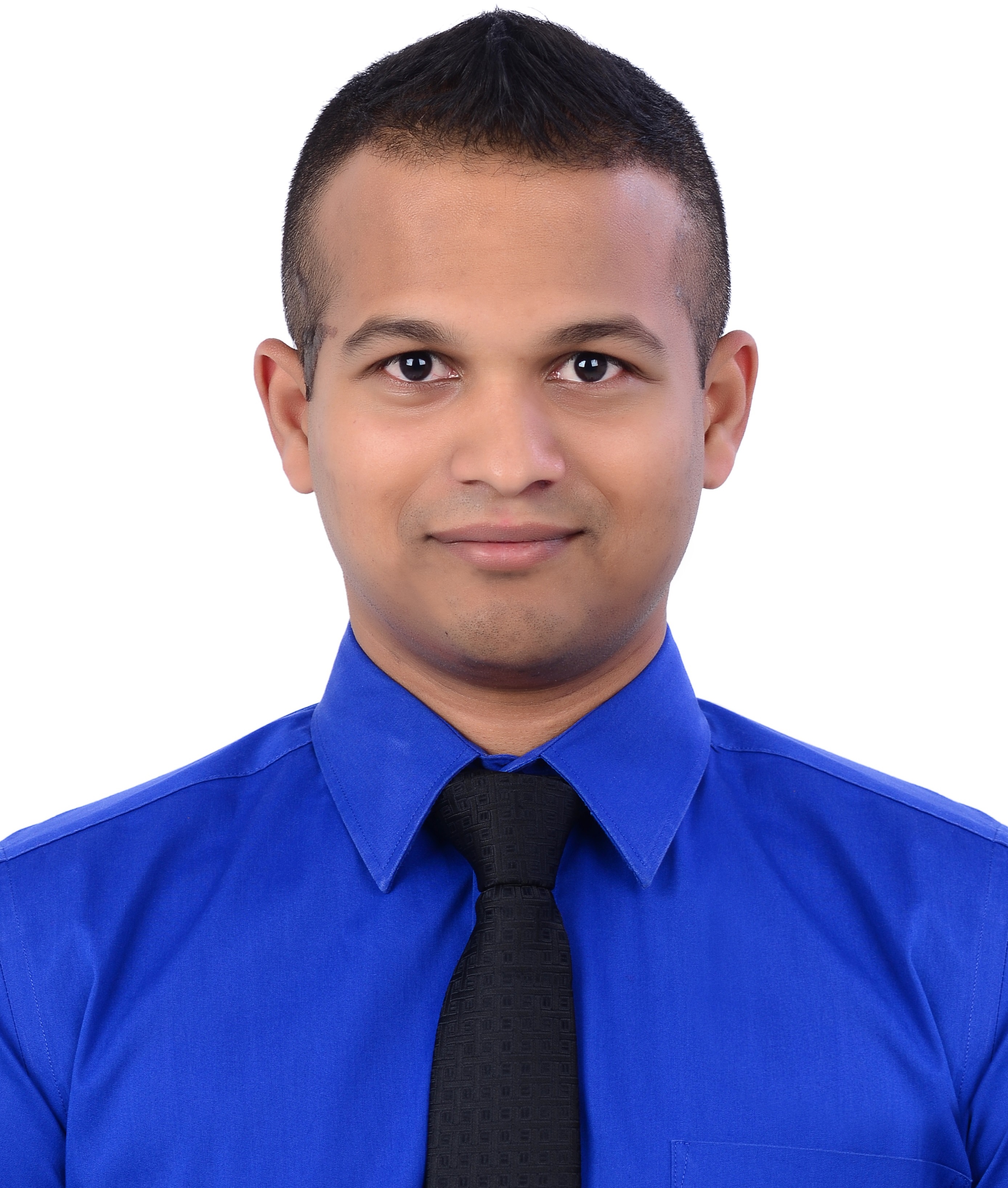 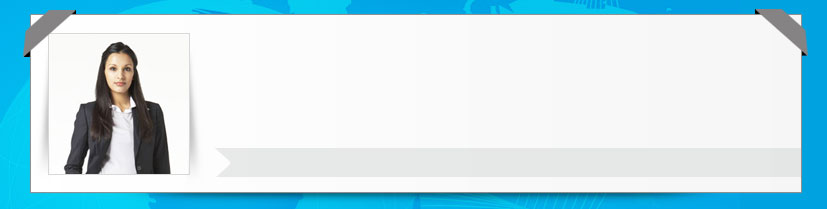 
 Key Skills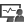 
 Key Skills
 Profile Summary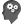 
 Profile SummaryIATA- PSA Management with over 09 years in managing Cargo & EXIM Operations & Documentation with an aim to accomplish corporate plans & goals successfullyProficient in managing export, import re-export, transit in & out, free zone transfer operations encompassing the gamut of tasks for dispatching products from international destinations to another involving a multitude of carriers, requirements and legalitiesSuccessfully managed cargo, logistics & EXIM operations as well as assignments pertaining to business continuity for the company; learned to value commitment and goal-setting, time bound & result-oriented mission & initiativesExpertise in complete commercial documentation entailing import & export trade and tracking various drawbacks Capabilities in coordinating with internal/external customers for running successful business operations and experience of implementing procedures & service standards for business excellenceExperienced in liaising with the International and Domestic Shipping Partners, Custom Department, Police, Ministry of Health/Information and various other authorities for obtaining approvals & clearances for seamless export & import / cargo operationsHands-on working on Calogi and SkycargoAn effective communicator with relationship building & interpersonal skills; strong analytical, problem solving & organizational capabilitiesIATA- PSA Management with over 09 years in managing Cargo & EXIM Operations & Documentation with an aim to accomplish corporate plans & goals successfullyProficient in managing export, import re-export, transit in & out, free zone transfer operations encompassing the gamut of tasks for dispatching products from international destinations to another involving a multitude of carriers, requirements and legalitiesSuccessfully managed cargo, logistics & EXIM operations as well as assignments pertaining to business continuity for the company; learned to value commitment and goal-setting, time bound & result-oriented mission & initiativesExpertise in complete commercial documentation entailing import & export trade and tracking various drawbacks Capabilities in coordinating with internal/external customers for running successful business operations and experience of implementing procedures & service standards for business excellenceExperienced in liaising with the International and Domestic Shipping Partners, Custom Department, Police, Ministry of Health/Information and various other authorities for obtaining approvals & clearances for seamless export & import / cargo operationsHands-on working on Calogi and SkycargoAn effective communicator with relationship building & interpersonal skills; strong analytical, problem solving & organizational capabilitiesIATA- PSA Management with over 09 years in managing Cargo & EXIM Operations & Documentation with an aim to accomplish corporate plans & goals successfullyProficient in managing export, import re-export, transit in & out, free zone transfer operations encompassing the gamut of tasks for dispatching products from international destinations to another involving a multitude of carriers, requirements and legalitiesSuccessfully managed cargo, logistics & EXIM operations as well as assignments pertaining to business continuity for the company; learned to value commitment and goal-setting, time bound & result-oriented mission & initiativesExpertise in complete commercial documentation entailing import & export trade and tracking various drawbacks Capabilities in coordinating with internal/external customers for running successful business operations and experience of implementing procedures & service standards for business excellenceExperienced in liaising with the International and Domestic Shipping Partners, Custom Department, Police, Ministry of Health/Information and various other authorities for obtaining approvals & clearances for seamless export & import / cargo operationsHands-on working on Calogi and SkycargoAn effective communicator with relationship building & interpersonal skills; strong analytical, problem solving & organizational capabilities Soft Skills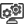  Career Timeline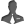  Career Timeline Career Timeline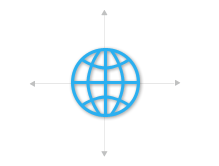 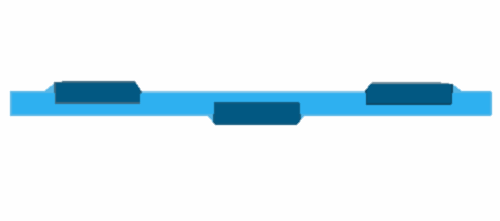  Education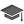  Education Education EducationIATA- PSA Management in ITI Institute, Dubai in 2007XII from NIOS Board (Comprehensive Educational Institute), Dubai in 2012IATA- PSA Management in ITI Institute, Dubai in 2007XII from NIOS Board (Comprehensive Educational Institute), Dubai in 2012IATA- PSA Management in ITI Institute, Dubai in 2007XII from NIOS Board (Comprehensive Educational Institute), Dubai in 2012IATA- PSA Management in ITI Institute, Dubai in 2007XII from NIOS Board (Comprehensive Educational Institute), Dubai in 2012 Work Experience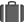  Work Experience Work ExperienceSince August’08 with Freightworks / Dubai Express LLC, Location as Executive Air OperationsSince August’08 with Freightworks / Dubai Express LLC, Location as Executive Air OperationsSince August’08 with Freightworks / Dubai Express LLC, Location as Executive Air OperationsSince August’08 with Freightworks / Dubai Express LLC, Location as Executive Air OperationsKey Result Areas:Working on new job orders using ERP and L.O.M.I.S. system for import and export shipments Collaborating with Emirates Sky Cargo and Dnata for arrival status of shipments and booking cargoAdministering the preparation of correct shipping documentation to connect desired aircraft before the arrival of shipmentsComplying with the local and international regulations and ensuring all shipments of restricted articles adhere to the current edition of the IATA Dangerous Goods Regulations and IMCO classificationsFacilitating the delivery of cargo to consignee’s warehouse in collaboration with the logistics team and coordinating for pick-ups and deliveries as per schedules to avoid customer complaintsTracking goods through Air Cargo Tracking and monitoring shipments for updating the clients on the statusAuditing the associated documentation received; identifying the gaps and coordinating rectification of variations to ensure smooth movement of cargo from door-to-doorLiaising with government authorities such as Customs, Police, Ministry of Health/Information, Chambers of Commerce and Foreign Consulates to ensure speedy customs clearance at points of origin and destinationMaintaining the MIS for assessing charges to be billed to clientEnsuring the documentation as per the customs procedures while passing in online - Dubai Trade portal by E- Mirsal-II for import, export, re export, transit in & out, free zone and transfer shipmentsManaging import, export, re-export, transit in & out, free zone transfer; drafting free zone exit documents & submissions for re-export shipmentsExecuting the tasks within the framework of teams procedures and work instructions to ensure compliance with the necessary authorizationHighlights:Ensured all shipments of restricted articles fully comply with the current edition of the IATA Dangerous Goods Regulations/IMCO classifications Assured the accuracy and completeness of all EXIM documentation to ensure smooth movement of the goodsAdhered to all statutory guidelines and ensured timely payment of all dues to avoid the penaltiesMaintained healthy relations with all stakeholders including International and Domestic Shipping Partners, Custom Department, Customers by implementing win-win strategies and proceduresPrevious ExperienceSeptember’05- with GITEX (Black and Decker), Dubai, Dubai Airport as Asst. Supervisor/SalesPart-time AssignmentNovember’07- with DMG World Media (Big 5 & Index Exhibitions)Training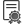 Dangerous Goods Specialists training from Emirates Aviation College in 2013 IT Skills                                                                                                                                     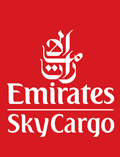 ERP System L.O.M.I.S., Calogi, Skycargo                                                                 MS Office Suite: Word, Excel, PowerPoint, Outlook Personal Details 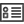 Date of Birth: 7th March 1989Languages Known: Hindi & EnglishAddress: Dubai, U.A.E.Additional: Holding a valid U.A.E. Driving License with own CarKey Result Areas:Working on new job orders using ERP and L.O.M.I.S. system for import and export shipments Collaborating with Emirates Sky Cargo and Dnata for arrival status of shipments and booking cargoAdministering the preparation of correct shipping documentation to connect desired aircraft before the arrival of shipmentsComplying with the local and international regulations and ensuring all shipments of restricted articles adhere to the current edition of the IATA Dangerous Goods Regulations and IMCO classificationsFacilitating the delivery of cargo to consignee’s warehouse in collaboration with the logistics team and coordinating for pick-ups and deliveries as per schedules to avoid customer complaintsTracking goods through Air Cargo Tracking and monitoring shipments for updating the clients on the statusAuditing the associated documentation received; identifying the gaps and coordinating rectification of variations to ensure smooth movement of cargo from door-to-doorLiaising with government authorities such as Customs, Police, Ministry of Health/Information, Chambers of Commerce and Foreign Consulates to ensure speedy customs clearance at points of origin and destinationMaintaining the MIS for assessing charges to be billed to clientEnsuring the documentation as per the customs procedures while passing in online - Dubai Trade portal by E- Mirsal-II for import, export, re export, transit in & out, free zone and transfer shipmentsManaging import, export, re-export, transit in & out, free zone transfer; drafting free zone exit documents & submissions for re-export shipmentsExecuting the tasks within the framework of teams procedures and work instructions to ensure compliance with the necessary authorizationHighlights:Ensured all shipments of restricted articles fully comply with the current edition of the IATA Dangerous Goods Regulations/IMCO classifications Assured the accuracy and completeness of all EXIM documentation to ensure smooth movement of the goodsAdhered to all statutory guidelines and ensured timely payment of all dues to avoid the penaltiesMaintained healthy relations with all stakeholders including International and Domestic Shipping Partners, Custom Department, Customers by implementing win-win strategies and proceduresPrevious ExperienceSeptember’05- with GITEX (Black and Decker), Dubai, Dubai Airport as Asst. Supervisor/SalesPart-time AssignmentNovember’07- with DMG World Media (Big 5 & Index Exhibitions)TrainingDangerous Goods Specialists training from Emirates Aviation College in 2013 IT Skills                                                                                                                                     ERP System L.O.M.I.S., Calogi, Skycargo                                                                 MS Office Suite: Word, Excel, PowerPoint, Outlook Personal Details Date of Birth: 7th March 1989Languages Known: Hindi & EnglishAddress: Dubai, U.A.E.Additional: Holding a valid U.A.E. Driving License with own CarKey Result Areas:Working on new job orders using ERP and L.O.M.I.S. system for import and export shipments Collaborating with Emirates Sky Cargo and Dnata for arrival status of shipments and booking cargoAdministering the preparation of correct shipping documentation to connect desired aircraft before the arrival of shipmentsComplying with the local and international regulations and ensuring all shipments of restricted articles adhere to the current edition of the IATA Dangerous Goods Regulations and IMCO classificationsFacilitating the delivery of cargo to consignee’s warehouse in collaboration with the logistics team and coordinating for pick-ups and deliveries as per schedules to avoid customer complaintsTracking goods through Air Cargo Tracking and monitoring shipments for updating the clients on the statusAuditing the associated documentation received; identifying the gaps and coordinating rectification of variations to ensure smooth movement of cargo from door-to-doorLiaising with government authorities such as Customs, Police, Ministry of Health/Information, Chambers of Commerce and Foreign Consulates to ensure speedy customs clearance at points of origin and destinationMaintaining the MIS for assessing charges to be billed to clientEnsuring the documentation as per the customs procedures while passing in online - Dubai Trade portal by E- Mirsal-II for import, export, re export, transit in & out, free zone and transfer shipmentsManaging import, export, re-export, transit in & out, free zone transfer; drafting free zone exit documents & submissions for re-export shipmentsExecuting the tasks within the framework of teams procedures and work instructions to ensure compliance with the necessary authorizationHighlights:Ensured all shipments of restricted articles fully comply with the current edition of the IATA Dangerous Goods Regulations/IMCO classifications Assured the accuracy and completeness of all EXIM documentation to ensure smooth movement of the goodsAdhered to all statutory guidelines and ensured timely payment of all dues to avoid the penaltiesMaintained healthy relations with all stakeholders including International and Domestic Shipping Partners, Custom Department, Customers by implementing win-win strategies and proceduresPrevious ExperienceSeptember’05- with GITEX (Black and Decker), Dubai, Dubai Airport as Asst. Supervisor/SalesPart-time AssignmentNovember’07- with DMG World Media (Big 5 & Index Exhibitions)TrainingDangerous Goods Specialists training from Emirates Aviation College in 2013 IT Skills                                                                                                                                     ERP System L.O.M.I.S., Calogi, Skycargo                                                                 MS Office Suite: Word, Excel, PowerPoint, Outlook Personal Details Date of Birth: 7th March 1989Languages Known: Hindi & EnglishAddress: Dubai, U.A.E.Additional: Holding a valid U.A.E. Driving License with own CarKey Result Areas:Working on new job orders using ERP and L.O.M.I.S. system for import and export shipments Collaborating with Emirates Sky Cargo and Dnata for arrival status of shipments and booking cargoAdministering the preparation of correct shipping documentation to connect desired aircraft before the arrival of shipmentsComplying with the local and international regulations and ensuring all shipments of restricted articles adhere to the current edition of the IATA Dangerous Goods Regulations and IMCO classificationsFacilitating the delivery of cargo to consignee’s warehouse in collaboration with the logistics team and coordinating for pick-ups and deliveries as per schedules to avoid customer complaintsTracking goods through Air Cargo Tracking and monitoring shipments for updating the clients on the statusAuditing the associated documentation received; identifying the gaps and coordinating rectification of variations to ensure smooth movement of cargo from door-to-doorLiaising with government authorities such as Customs, Police, Ministry of Health/Information, Chambers of Commerce and Foreign Consulates to ensure speedy customs clearance at points of origin and destinationMaintaining the MIS for assessing charges to be billed to clientEnsuring the documentation as per the customs procedures while passing in online - Dubai Trade portal by E- Mirsal-II for import, export, re export, transit in & out, free zone and transfer shipmentsManaging import, export, re-export, transit in & out, free zone transfer; drafting free zone exit documents & submissions for re-export shipmentsExecuting the tasks within the framework of teams procedures and work instructions to ensure compliance with the necessary authorizationHighlights:Ensured all shipments of restricted articles fully comply with the current edition of the IATA Dangerous Goods Regulations/IMCO classifications Assured the accuracy and completeness of all EXIM documentation to ensure smooth movement of the goodsAdhered to all statutory guidelines and ensured timely payment of all dues to avoid the penaltiesMaintained healthy relations with all stakeholders including International and Domestic Shipping Partners, Custom Department, Customers by implementing win-win strategies and proceduresPrevious ExperienceSeptember’05- with GITEX (Black and Decker), Dubai, Dubai Airport as Asst. Supervisor/SalesPart-time AssignmentNovember’07- with DMG World Media (Big 5 & Index Exhibitions)TrainingDangerous Goods Specialists training from Emirates Aviation College in 2013 IT Skills                                                                                                                                     ERP System L.O.M.I.S., Calogi, Skycargo                                                                 MS Office Suite: Word, Excel, PowerPoint, Outlook Personal Details Date of Birth: 7th March 1989Languages Known: Hindi & EnglishAddress: Dubai, U.A.E.Additional: Holding a valid U.A.E. Driving License with own Car